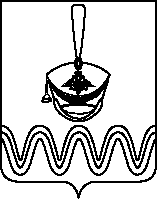 П О С Т А Н О В Л Е Н И ЕАДМИНИСТРАЦИИ БОРОДИНСКОГО СЕЛЬСКОГО ПОСЕЛЕНИЯПРИМОРСКО-АХТАРСКОГО РАЙОНАот 30 декабря 2019 г.	         № 355станица БородинскаяО составлении и сроках представления годовой отчетности об исполнении бюджета Бородинского сельского поселения Приморско-Ахтарского района за 2019 год и утверждении состава и сроков представления месячной и квартальной отчетности в 2020 годуВ соответствии со статьей 264.2 Бюджетного кодекса Российской Федерации, в целях качественного составления годовой бюджетной отчетности об исполнении бюджета Бородинского сельского поселения Приморско-Ахтарского района (далее – бюджетная отчетность) главными администраторами бюджетных средств (далее – главные администраторы), и своевременного представления их в финансовый орган Бородинского сельского поселения Приморско-Ахтарского района и финансовое управление администрации муниципального образования Приморско-Ахтарский район, администрация Бородинского сельского поселения п о с т а н о в л я е т:1. Определить порядок составления и перечень форм годовой, квартальной и месячной бюджетной отчетности в соответствии с требованиями:- приказа Министерства финансов Российской Федерации от 28 декабря 2010г. №191н «Об утверждении Инструкции о порядке составления и представления годовой, квартальной и месячной бюджетной отчетности об исполнении бюджетов бюджетной системы Российской Федерации» (с учетом изменений) (далее – Инструкция 191н) – для участников бюджетного процесса;- приказа Министерства финансов Российской Федерации от 25 марта 2011г. №33н «Об  утверждении Инструкции о порядке составления, представления годовой, квартальной бухгалтерской отчётности государственных (муниципальных) бюджетных и автономных учреждений» (с учетом изменений) (далее – Инструкция 33н) – для не участников бюджетного процесса;- приказа Министерства финансов Российской Федерации от 31 декабря 2016 г. № 256н «Об утверждении федерального стандарта бухгалтерского учета для организаций государственного сектора «Концептуальные основы бухгалтерского учета и отчетности организаций государственного сектора»;- приказа Министерства финансов Российской Федерации от 31 декабря 2016 г. № 260н «Об утверждении федерального стандарта бухгалтерского учета для организаций государственного сектора «Представление бухгалтерской (финансовой) отчетности»;- письма Министерства финансов Российской Федерации от 31 января 2011г. №06-02-10/3-978 «О порядке заполнения и представления Справочной таблицы к отчету об исполнении консолидированного бюджета субъекта Российской Федерации» (с учетом изменений);- письма Федерального казначейства от 11.12.2012г. №42-7.4-05/2.1-704 «О порядке составления и представления финансовыми органами субъектов Российской Федерации  Отчета об использовании межбюджетных трансфертов из федерального бюджета субъектами Российской Федерации, муниципальными образованиями и территориальным государственным внебюджетным фондом (ф.0503324)» (с учетом изменений).2. Утвердить формы:- информации по организации бюджетного учета (Приложение № 1);- справки об остатках денежных средств на счетах местных бюджетов на 1 января 2020 года (Приложение № 2);- «Отчета об использовании межбюджетных трансфертов из краевого бюджета муниципальными образованиями и территориальным государственным внебюджетным фондом» (далее – ф.0503324К) (Приложение № 3);- акта сверки расчетов по долговым обязательствам (Приложение № 4);- форму 0503128К «Отчет о бюджетных обязательствах (краткий)» (Приложение № 5).3. Утвердить срок представления в электронном виде годовой бюджетной отчетности главными администраторами в финансовый орган Бородинского сельского поселения Приморско-Ахтарского района 30 января 2020 года.4. Назначить ответственного по принятию бюджетной отчетности и пояснительной записки к отчету об исполнении бюджета за 2019 год, согласно приказу Министерства финансов Российской Федерации от 28.12.2010г. №191н «Об утверждении Инструкции о порядке составления и представления годовой, квартальной и месячной бюджетной отчетности об исполнении бюджетов бюджетной системы Российской Федерации» (с учетом изменений) ведущего специалиста администрации Бородинского сельского поселения Приморско-Ахтарского района А.В.Сущанскую.5. Ответственному специалисту финансового органа Бородинского сельского поселения Приморско-Ахтарского района:- проанализировать показатели бюджетной отчетности и пояснительной записки к ней;- обеспечить сверку показателей годовой бюджетной отчетности по кассовому исполнению местного бюджета с Отделом № 40 Управления Федерального казначейства по Краснодарскому краю.6. Установить сроки представления месячной и квартальной бюджетной отчетности в 2020 году в финансовый орган Бородинского сельского поселения Приморско-Ахтарского района в соответствии с приказом финансового управления администрации муниципального образования Приморско-Ахтарский район от 30.12.2019 г. № 58 «О составлении и сроках представления годовой отчетности об исполнении консолидированного бюджета муниципального образования Приморско-Ахтарский район и годовой сводной бухгалтерской отчетности муниципальных бюджетных и автономных учреждений Приморско-Ахтарского района за 2019 год и утверждении состава и сроков представления месячной и квартальной отчетности в 2020 году».7. Главным администраторам обеспечить качественное составление годовой, квартальной и месячной бюджетной отчетности об исполнении местного бюджета, пояснительных записок к ним и представление в финансовый орган Бородинского сельского поселения Приморско-Ахтарского района в установленный срок.8. При заполнении формы 0503164 «Сведения об исполнении бюджета» (далее – ф.0503164) подлежат отражению показатели в соответствии с разделами:- в разделах «Доходы бюджета» и «Источники финансирования дефицита бюджета» – по данным, по которым исполнение на отчетную дату не соответствует плановым (прогнозным) показателям, в том числе, по показателям, не содержащим плановые (прогнозные) назначения;- в разделе «Расходы бюджета» – по данным, составившим исполнение на отчетную дату: на 1 января 2020 года – менее 95%, на 1 апреля 2020 года –менее 20%, 1 июля 2020 года – менее 45%, на 1 октября 2020 года – менее 70% соответственно от утвержденных годовых бюджетных назначений.В графах 8 и 9 раздела «Расходы бюджета» ф. 0503164 отражаются соответственно код и наименование причины, повлиявшей на наличие указанных отклонений:01 - отсутствие нормативных документов, определяющих порядок выделения и (или) использования средств бюджетов;04 - экономия, сложившаяся по результатам проведения конкурсных процедур;05 - невозможность заключения государственного контракта по итогам конкурса в связи с отсутствием претендентов (поставщиков, подрядчиков, исполнителей);07 - нарушение подрядными организациями сроков исполнения и иных условий контрактов, не повлекшее судебные процедуры;08 - нарушение подрядными организациями сроков исполнения и иных условий контрактов, повлекшее судебные процедуры;09 - несвоевременность представления исполнителями работ (поставщиками, подрядчиками) документов для расчетов;10 - оплата работ «по факту» на основании актов выполненных работ;17 - проведение реорганизационных мероприятий;19 - заявительный характер субсидирования организаций, производителей товаров, работ и услуг;20 - предоставление организациями - получателями субсидий некорректного (неполного) пакета документов для осуществления выплат;21 - заявительный характер выплаты пособий и компенсаций;22 - уменьшение численности получателей выплат, пособий и компенсаций по сравнению с запланированной;23 - отсутствие гарантийных случаев;24 - длительность проведения конкурсных процедур;25 - отсутствие проектной документации;28 - поэтапная оплата работ в соответствии с условиями заключенных государственных контрактов;29 - сезонность осуществления расходов;99 - иные причины.Детальное описание причин отклонений от плановых (прогнозных) показателей всех разделов ф. 0503164 указывается в текстовой части ф. 0503160 «Пояснительная записка».9. При заполнении формы 0503324К графы «ОКТМО контрагента» не заполняются.Раздел 3 «Анализ причин образования остатков целевых средств» ф. 0503324К по состоянию на 1 апреля 2020 года, 1 июля 2020 года, 1 октября 2020 года не заполняется. В разделе 3 «Анализ причин образования остатков целевых средств» ф. 0503324К по состоянию на 1 января 2020 года в графах 5 и 6 отражаются соответственно код и наименование причины образования целевых средств:01 – отсутствие (длительность принятия) федеральных нормативных правовых актов;02 – отсутствие (длительность принятия) региональных нормативных правовых актов;03 – отсутствие (длительность принятия) муниципальных нормативных правовых актов;04 – длительность проведения конкурсных процедур по отбору субъектов Российской Федерации и заключения соглашений с субъектами Российской Федерации и (или) по отбору муниципальных образований и заключения соглашений с муниципальными образованиями;05 – неисполнение субъектами Российской Федерации условий соглашений, в том числе в части выполнения обязательств по выделению средств из консолидированных бюджетов субъектов Российской Федерации и (или) неисполнение муниципальными образованиями условий соглашений, в том числе в части выполнения обязательств по выделению средств из консолидированных бюджетов муниципальных образований;06 – неисполнение (ненадлежащее исполнение) поставщиками условий заключенных государственных контрактов;07 – уменьшение фактической численности получателей средств по сравнению с запланированной;08 – экономия, сложившаяся в результате оптимизации цены поставки товаров, выполнения работ (оказания услуг) по итогам проведения конкурсных процедур;09 – прочие причины, не отнесенные к причинам 01 – 08.Детальное описание причин образования остатков целевых средств указывается в текстовой части  ф. 0503160 «Пояснительная записка к отчету об исполнении бюджета».10. Свод показателей в форме 0503175 «Сведения о принятых и неисполненных обязательствах получателя бюджетных средств»:- в разделах 1 «Сведения о неисполненных бюджетных обязательствах», 2 «Сведения о неисполненных денежных обязательствах» в разрезе номеров счетов бюджетного учета, даты возникновения обязательства, даты исполнения по правовому основанию без раскрытия информации по контрагентам, с указанием в графах 7, 8 следующих кодов и причин неисполнения обязательств:01 - контрагентами нарушены сроки выполнения работ, работы по договору в установленный срок не выполнены;02 - документы на оплату контрагентом представлены по окончанию отчетного периода;03 - отсрочка платежа при недостаточности свободного остатка средств на счете бюджета;99 - иные причины;- в разделе 3 «Сведения о бюджетных обязательствах, принятых сверх утвержденных бюджетных назначений» в разрезе номеров счетов бюджетного учета, даты возникновения обязательства, даты исполнения по правовому основанию, с указанием в графах 7, 8 следующих кодов и причин принятия бюджетных обязательств сверх утвержденных (доведенных) бюджетных данных:01 - принятие обязательств в рамках исполнения судебных актов;02 - изменение численности получателей выплат по публичным нормативным обязательствам;03 - индексация выплат по публичным нормативным обязательствам;04 - увеличение принятых обязательств по налогам и сборам в связи с увеличением налогооблагаемой базы;05 - установление административного наказания в виде административного штрафа;99 - иные причины.Детальное описание иных причин неисполнения обязательств, принятия бюджетных обязательств сверх утвержденных (доведенных) бюджетных данных указывается в текстовой части формы 0503160 «Пояснительная записка».11. Финансовому органу Бородинского сельского поселения Приморско-Ахтарского района обеспечить организацию работы по составлению и представлению в установленный срок в финансовое управление администрации муниципального образования Приморско-Ахтарский район годовой, квартальной, месячной отчетности об исполнении бюджета Бородинского сельского поселения Приморско-Ахтарского района.12. Признать утратившим силу постановление администрации Бородинского сельского поселения Приморско-Ахтарского района от 29 декабря 2018 года № 443 «О составлении и сроках представления годовой отчетности об исполнении бюджета Бородинского сельского поселения Приморско-Ахтарского района за 2018 год и утверждении состава и сроков представления месячной и квартальной отчетности в 2019 году».13. Контроль за выполнением настоящего постановления оставляю за собой.14. Постановление вступает в силу с момента его подписания.Исполняющий обязанности главыБородинского сельского поселения Приморско-Ахтарского района                                                           Г.А.КоваленкоПриложение № 1к постановлению администрации Бородинского сельского поселения Приморско-Ахтарского района         от 30.12.2019 г. № 355И Н Ф О Р М А Ц И Я об организации бюджетного учета на 1 января 2020 года_______________________________________________________________(наименование финансового органа поселения, главного администратора)Исполняющий обязанности главыБородинского сельского поселения Приморско-Ахтарского района                                                           Г.А.КоваленкоПРИЛОЖЕНИЕ № 2к постановлению администрацииБородинского сельского поселенияПриморско-Ахтарского районаот 30.12.2019 г. № 355Справка об остатках денежных средств на счетах местных бюджетов Приморско-Ахтарского района на 1 января 2020 года1. Остатки денежных средств на счетах бюджетов                                                                                                              рублей2. Остатки средств бюджетных и автономных учреждений                                                                                                рублей3. Остатки средств во временном распоряжении                                                                                                                  рублейИсполняющий обязанности главыБородинского сельского поселения Приморско-Ахтарского района                                                                                                                             Г.А.КоваленкоПРИЛОЖЕНИЕ № 4к постановлению администрацииБородинского сельского поселенияПриморско-Ахтарского районаот 30.12.2019 г. № 355Исполняющий обязанности главыБородинского сельского поселения Приморско-Ахтарского района                                                                                                                             Г.А.Коваленко№ п\пПоказатели Всего:В том числеВ том числе№ п\пПоказатели Всего:районпоселения123451Количество участников бюджетного процесса, всего, в том числе:1.1органы государственной власти, их территориальные органы1.2казенные учреждения2Количество централизованных бухгалтерий (ЦБ)3Численность работников бухгалтерии в ЦБ:ХХХ3.1по штату3.2фактически4Количество учреждений, обслуживаемых ЦБ, всего, в том числе:4.1участников бюджетного процесса4.2неучастников бюджетного процесса5Количество учреждений, ведущих бухгалтерский учет самостоятельно (далее – самостоятельные бухгалтерии учреждений), всего: 5.1образование5.2здравоохранение5.3культура5.4социальная политика5.5физическая культура и спорт5.6прочие6Численность работников в самостоятельных бухгалтериях учреждений:ХХХ6.1по штату6.2фактически7Количество самостоятельных бухгалтерий учреждений и ЦБ, использующих для учета следующее программное обеспечение, всего:7.11С7.2Парус7.3Поле чудес. Талисман7.4АС Смета7.5другие7.6отсутствует программное обеспечениеРуководитель_______________(подпись)__________________(расшифровка подписи)Главный бухгалтер_______________(подпись)__________________(расшифровка подписи)№ п\пНаименование бюджетаНомер банковского счета (40204)Учреждение банка или УФК Краснодарского краяНомер 02 л/счета или полное кассовое обслуживаниеОстаток на 01.01.2020Заключитель-ные оборотыОстаток на 01.01.2020 после заключительных оборотов12345678Всего по МО:№ п\пНаименование бюджетаНомер банковского счета (40701)Учреждение банка (УФК) Остаток на 01.01.202012345Всего по МО:№ п\пНаименование бюджетаНомер банковского счета (40302)Учреждение банка (УФК) Остаток на 01.01.202012345Всего по МО:Руководитель__________________________________             (расшифровка подписи)Главный бухгалтер__________________________________             (расшифровка подписи)Акт
сверки расчетов по долговым обязательствамАкт
сверки расчетов по долговым обязательствамАкт
сверки расчетов по долговым обязательствамАкт
сверки расчетов по долговым обязательствамАкт
сверки расчетов по долговым обязательствамАкт
сверки расчетов по долговым обязательствамАкт
сверки расчетов по долговым обязательствамАкт
сверки расчетов по долговым обязательствамАкт
сверки расчетов по долговым обязательствамАкт
сверки расчетов по долговым обязательствамАкт
сверки расчетов по долговым обязательствамАкт
сверки расчетов по долговым обязательствамАкт
сверки расчетов по долговым обязательствамАкт
сверки расчетов по долговым обязательствамАкт
сверки расчетов по долговым обязательствамАкт
сверки расчетов по долговым обязательствамАкт
сверки расчетов по долговым обязательствамАкт
сверки расчетов по долговым обязательствамАкт
сверки расчетов по долговым обязательствамАкт
сверки расчетов по долговым обязательствамАкт
сверки расчетов по долговым обязательствамАкт
сверки расчетов по долговым обязательствамАкт
сверки расчетов по долговым обязательствамАкт
сверки расчетов по долговым обязательствамАкт
сверки расчетов по долговым обязательствамАкт
сверки расчетов по долговым обязательствамАкт
сверки расчетов по долговым обязательствамАкт
сверки расчетов по долговым обязательствамАкт
сверки расчетов по долговым обязательствамАкт
сверки расчетов по долговым обязательствамАкт
сверки расчетов по долговым обязательствамАкт
сверки расчетов по долговым обязательствамАкт
сверки расчетов по долговым обязательствамАкт
сверки расчетов по долговым обязательствамАкт
сверки расчетов по долговым обязательствамАкт
сверки расчетов по долговым обязательствамАкт
сверки расчетов по долговым обязательствамАкт
сверки расчетов по долговым обязательствамАкт
сверки расчетов по долговым обязательствамАкт
сверки расчетов по долговым обязательствамАкт
сверки расчетов по долговым обязательствамАкт
сверки расчетов по долговым обязательствамАкт
сверки расчетов по долговым обязательствамАкт
сверки расчетов по долговым обязательствамАкт
сверки расчетов по долговым обязательствамАкт
сверки расчетов по долговым обязательствамАкт
сверки расчетов по долговым обязательствамАкт
сверки расчетов по долговым обязательствамАкт
сверки расчетов по долговым обязательствамАкт
сверки расчетов по долговым обязательствамАкт
сверки расчетов по долговым обязательствамАкт
сверки расчетов по долговым обязательствамАкт
сверки расчетов по долговым обязательствамАкт
сверки расчетов по долговым обязательствамАкт
сверки расчетов по долговым обязательствамАкт
сверки расчетов по долговым обязательствамАкт
сверки расчетов по долговым обязательствамАкт
сверки расчетов по долговым обязательствамАкт
сверки расчетов по долговым обязательствамАкт
сверки расчетов по долговым обязательствамАкт
сверки расчетов по долговым обязательствамАкт
сверки расчетов по долговым обязательствамАкт
сверки расчетов по долговым обязательствамАкт
сверки расчетов по долговым обязательствамАкт
сверки расчетов по долговым обязательствамАкт
сверки расчетов по долговым обязательствамАкт
сверки расчетов по долговым обязательствамАкт
сверки расчетов по долговым обязательствамАкт
сверки расчетов по долговым обязательствамАкт
сверки расчетов по долговым обязательствамАкт
сверки расчетов по долговым обязательствамАкт
сверки расчетов по долговым обязательствамАкт
сверки расчетов по долговым обязательствамАкт
сверки расчетов по долговым обязательствамАкт
сверки расчетов по долговым обязательствамАкт
сверки расчетов по долговым обязательствамАкт
сверки расчетов по долговым обязательствамАкт
сверки расчетов по долговым обязательствамКодыКодыКодыКодыКодыКодына 1на 1на 1на 1на 1на 1на 1на 1на 1на 1на 1на 1на 1на 1на 1на 1на 1на 1на 1на 1на 1на 1на 1на 1на 1на 1на 1на 1на 1на 1на 1на 1на 1на 1на 1на 1на 12020202020г.г.г.Наименование администратора источников финансирования дефицита бюджета                          Наименование администратора источников финансирования дефицита бюджета                          Наименование администратора источников финансирования дефицита бюджета                          Наименование администратора источников финансирования дефицита бюджета                          Наименование администратора источников финансирования дефицита бюджета                          Наименование администратора источников финансирования дефицита бюджета                          Наименование администратора источников финансирования дефицита бюджета                          Наименование администратора источников финансирования дефицита бюджета                          Наименование администратора источников финансирования дефицита бюджета                          Наименование администратора источников финансирования дефицита бюджета                          Наименование администратора источников финансирования дефицита бюджета                          Наименование администратора источников финансирования дефицита бюджета                          Наименование администратора источников финансирования дефицита бюджета                          Наименование администратора источников финансирования дефицита бюджета                          Наименование администратора источников финансирования дефицита бюджета                          Наименование администратора источников финансирования дефицита бюджета                          Наименование администратора источников финансирования дефицита бюджета                          Наименование администратора источников финансирования дефицита бюджета                          Наименование администратора источников финансирования дефицита бюджета                          Наименование администратора источников финансирования дефицита бюджета                          Наименование администратора источников финансирования дефицита бюджета                          _________________________________________________________________________________________________________________________________________________________________________________________________________________________________________________________________________________________________________________________________________________________________________________________________________________________________________________________________________________________________________________________________________________________________________________________________________________________________________________________________________________________________________________________________________________________________________________________________________________________________________________________________________________________________________________________________________________________________________________________________________________________________________________________________________________________________________________________________________________________________________________________________________________________________________________________________________________________________________________________________________________________________________________________________________________________________________________________________________________________________________________________________________________________________________________________________________________________________________________________________________________________________________________________________________________________________________________________________________________________________________________________________________________________________________________________________________________________________________________________________________________________________________________________________________________________________________________________________________________________________________________________________________________________________________________________________________________________________________________________________________________________________________________________________________________________________________________________________________________________________________________________________________________________________________________________________________________________________________________________________________________________________________________________________________________________________________________________________________________________________________________________ДатаДатаДатаДатаДатаДатаДатаДатаНаименование кредитораНаименование кредитораНаименование кредитораНаименование кредитораНаименование кредитораНаименование кредитораНаименование кредитораНаименование кредитораНаименование кредитораНаименование кредитораНаименование кредитораНаименование кредитораНаименование кредитораНаименование кредитораНаименование кредитораНаименование кредитораНаименование кредитораНаименование кредитораНаименование кредитораНаименование кредитораНаименование кредитора_________________________________________________________________________________________________________________________________________________________________________________________________________________________________________________________________________________________________________________________________________________________________________________________________________________________________________________________________________________________________________________________________________________________________________________________________________________________________________________________________________________________________________________________________________________________________________________________________________________________________________________________________________________________________________________________________________________________________________________________________________________________________________________________________________________________________________________________________________________________________________________________________________________________________________________________________________________________________________________________________________________________________________________________________________________________________________________________________________________________________________________________________________________________________________________________________________________________________________________________________________________________________________________________________________________________________________________________________________________________________________________________________________________________________________________________________________________________________________________________________________________________________________________________________________________________________________________________________________________________________________________________________________________________________________________________________________________________________________________________________________________________________________________________________________________________________________________________________________________________________________________________________________________________________________________________________________________________________________________________________________________________________________________________________________________________________________________________________________________________________________________________Периодичность: годоваяПериодичность: годоваяПериодичность: годоваяПериодичность: годоваяПериодичность: годоваяПериодичность: годоваяПериодичность: годоваяПериодичность: годоваяПериодичность: годоваяПериодичность: годоваяПериодичность: годоваяПериодичность: годоваяПериодичность: годоваяПериодичность: годоваяПериодичность: годоваяПериодичность: годоваяПериодичность: годоваяПериодичность: годоваяПериодичность: годоваяПериодичность: годоваяПериодичность: годоваяПериодичность: годоваяПериодичность: годоваяПериодичность: годоваяПериодичность: годоваяПериодичность: годоваяПериодичность: годоваяПериодичность: годоваяПериодичность: годоваяПериодичность: годоваяПериодичность: годоваяПериодичность: годоваяПериодичность: годоваяПериодичность: годоваяПериодичность: годоваяПериодичность: годоваяПериодичность: годоваяПериодичность: годоваяПериодичность: годоваяПериодичность: годоваяПериодичность: годоваяПериодичность: годоваяПериодичность: годоваяПериодичность: годоваяПериодичность: годоваяПериодичность: годоваяПериодичность: годоваяПериодичность: годоваяПериодичность: годоваяПериодичность: годоваяПериодичность: годоваяПериодичность: годоваяПериодичность: годоваяПериодичность: годоваяПериодичность: годоваяПериодичность: годоваяПериодичность: годоваяПериодичность: годоваяПериодичность: годоваяПериодичность: годоваяПериодичность: годоваяПериодичность: годоваяПериодичность: годоваяПериодичность: годоваяПериодичность: годоваяПериодичность: годоваяпо ОКПОпо ОКПОпо ОКПОпо ОКПОпо ОКПОпо ОКПОпо ОКПОпо ОКПОЕдиница измерения: руб.Единица измерения: руб.Единица измерения: руб.Единица измерения: руб.Единица измерения: руб.Единица измерения: руб.Единица измерения: руб.Единица измерения: руб.Единица измерения: руб.Единица измерения: руб.Единица измерения: руб.Единица измерения: руб.Единица измерения: руб.Единица измерения: руб.Единица измерения: руб.Единица измерения: руб.Единица измерения: руб.Единица измерения: руб.Единица измерения: руб.Единица измерения: руб.Единица измерения: руб.Единица измерения: руб.Единица измерения: руб.Единица измерения: руб.Единица измерения: руб.Единица измерения: руб.Единица измерения: руб.Единица измерения: руб.Единица измерения: руб.Единица измерения: руб.Единица измерения: руб.Единица измерения: руб.Единица измерения: руб.Единица измерения: руб.Единица измерения: руб.Единица измерения: руб.Единица измерения: руб.Единица измерения: руб.Единица измерения: руб.Единица измерения: руб.Единица измерения: руб.Единица измерения: руб.Единица измерения: руб.Единица измерения: руб.Единица измерения: руб.Единица измерения: руб.Единица измерения: руб.Единица измерения: руб.Единица измерения: руб.Единица измерения: руб.Единица измерения: руб.Единица измерения: руб.Единица измерения: руб.Единица измерения: руб.Единица измерения: руб.Единица измерения: руб.Единица измерения: руб.Единица измерения: руб.Единица измерения: руб.Единица измерения: руб.Единица измерения: руб.Единица измерения: руб.Единица измерения: руб.Единица измерения: руб.Единица измерения: руб.Единица измерения: руб.383383383383383383Наименование обязательстваНаименование обязательстваНаименование обязательстваНаименование обязательстваНаименование обязательстваНаименование обязательстваНаименование обязательстваКод стро-киКод стро-киКод стро-киКод стро-киСумма задолженности на 01.01.20 ___ г. по данным (наименование администратора источников финансирования дефицита бюджета)Сумма задолженности на 01.01.20 ___ г. по данным (наименование администратора источников финансирования дефицита бюджета)Сумма задолженности на 01.01.20 ___ г. по данным (наименование администратора источников финансирования дефицита бюджета)Сумма задолженности на 01.01.20 ___ г. по данным (наименование администратора источников финансирования дефицита бюджета)Сумма задолженности на 01.01.20 ___ г. по данным (наименование администратора источников финансирования дефицита бюджета)Сумма задолженности на 01.01.20 ___ г. по данным (наименование администратора источников финансирования дефицита бюджета)Сумма задолженности на 01.01.20 ___ г. по данным (наименование администратора источников финансирования дефицита бюджета)Сумма задолженности на 01.01.20 ___ г. по данным (наименование администратора источников финансирования дефицита бюджета)Сумма задолженности на 01.01.20 ___ г. по данным (наименование администратора источников финансирования дефицита бюджета)Сумма задолженности на 01.01.20 ___ г. по данным (наименование администратора источников финансирования дефицита бюджета)Сумма задолженности на 01.01.20 ___ г. по данным (наименование администратора источников финансирования дефицита бюджета)Сумма задолженности на 01.01.20 ___ г. по данным (наименование администратора источников финансирования дефицита бюджета)Сумма задолженности на 01.01.20 ___ г. по данным (наименование администратора источников финансирования дефицита бюджета)Сумма задолженности на 01.01.20 ___ г. по данным (наименование администратора источников финансирования дефицита бюджета)Сумма задолженности на 01.01.20 ___ г. по данным (наименование администратора источников финансирования дефицита бюджета)Сумма задолженности на 01.01.20 ___ г. по данным (наименование администратора источников финансирования дефицита бюджета)Сумма задолженности на 01.01.20 ___ г. по данным (наименование администратора источников финансирования дефицита бюджета)Сумма задолженности на 01.01.20 ___ г. по данным (наименование администратора источников финансирования дефицита бюджета)Сумма задолженности на 01.01.20 ___ г. по данным (наименование администратора источников финансирования дефицита бюджета)Сумма задолженности на 01.01.20 ___ г. по данным (наименование администратора источников финансирования дефицита бюджета)Сумма задолженности на 01.01.20 ___ г. по данным (наименование администратора источников финансирования дефицита бюджета)Сумма задолженности на 01.01.20 ___ г. по данным (наименование администратора источников финансирования дефицита бюджета)Сумма задолженности на 01.01.20 ___ г. по данным (наименование администратора источников финансирования дефицита бюджета)Сумма задолженности на 01.01.20 ___ г. по данным (наименование администратора источников финансирования дефицита бюджета)Сумма задолженности на 01.01.20 ___ г. по данным (наименование администратора источников финансирования дефицита бюджета)Сумма задолженности на 01.01.20 ___ г. по данным (наименование администратора источников финансирования дефицита бюджета)Сумма задолженности на 01.01.20 ___ г. по данным (наименование администратора источников финансирования дефицита бюджета)Сумма задолженности на 01.01.20 ___ г. по данным (наименование администратора источников финансирования дефицита бюджета)Сумма задолженности на 01.01.20 ___ г. по данным (наименование администратора источников финансирования дефицита бюджета)Сумма задолженности на 01.01.20 ___ г. по данным (наименование администратора источников финансирования дефицита бюджета)Сумма задолженности на 01.01.20 ___ г. по данным (наименование администратора источников финансирования дефицита бюджета)Сумма задолженности на 01.01.20 ___ г. по данным (наименование администратора источников финансирования дефицита бюджета)Сумма задолженности на 01.01.20 ___ г. по данным (наименование кредитора)Сумма задолженности на 01.01.20 ___ г. по данным (наименование кредитора)Сумма задолженности на 01.01.20 ___ г. по данным (наименование кредитора)Сумма задолженности на 01.01.20 ___ г. по данным (наименование кредитора)Сумма задолженности на 01.01.20 ___ г. по данным (наименование кредитора)Сумма задолженности на 01.01.20 ___ г. по данным (наименование кредитора)Сумма задолженности на 01.01.20 ___ г. по данным (наименование кредитора)Сумма задолженности на 01.01.20 ___ г. по данным (наименование кредитора)Сумма задолженности на 01.01.20 ___ г. по данным (наименование кредитора)Сумма задолженности на 01.01.20 ___ г. по данным (наименование кредитора)Сумма задолженности на 01.01.20 ___ г. по данным (наименование кредитора)Сумма задолженности на 01.01.20 ___ г. по данным (наименование кредитора)Сумма задолженности на 01.01.20 ___ г. по данным (наименование кредитора)Сумма задолженности на 01.01.20 ___ г. по данным (наименование кредитора)Сумма задолженности на 01.01.20 ___ г. по данным (наименование кредитора)Сумма задолженности на 01.01.20 ___ г. по данным (наименование кредитора)Сумма задолженности на 01.01.20 ___ г. по данным (наименование кредитора)Сумма задолженности на 01.01.20 ___ г. по данным (наименование кредитора)Сумма задолженности на 01.01.20 ___ г. по данным (наименование кредитора)Сумма задолженности на 01.01.20 ___ г. по данным (наименование кредитора)Сумма задолженности на 01.01.20 ___ г. по данным (наименование кредитора)Сумма задолженности на 01.01.20 ___ г. по данным (наименование кредитора)Сумма задолженности на 01.01.20 ___ г. по данным (наименование кредитора)Сумма задолженности на 01.01.20 ___ г. по данным (наименование кредитора)Сумма задолженности на 01.01.20 ___ г. по данным (наименование кредитора)Сумма задолженности на 01.01.20 ___ г. по данным (наименование кредитора)Сумма задолженности на 01.01.20 ___ г. по данным (наименование кредитора)Сумма задолженности на 01.01.20 ___ г. по данным (наименование кредитора)Сумма задолженности на 01.01.20 ___ г. по данным (наименование кредитора)Сумма задолженности на 01.01.20 ___ г. по данным (наименование кредитора)Сумма задолженности на 01.01.20 ___ г. по данным (наименование кредитора)Сумма задолженности на 01.01.20 ___ г. по данным (наименование кредитора)Сумма задолженности на 01.01.20 ___ г. по данным (наименование кредитора)Сумма задолженности на 01.01.20 ___ г. по данным (наименование кредитора)Сумма задолженности на 01.01.20 ___ г. по данным (наименование кредитора)Сумма задолженности на 01.01.20 ___ г. по данным (наименование кредитора)Сумма задолженности на 01.01.20 ___ г. по данным (наименование кредитора)Наименование обязательстваНаименование обязательстваНаименование обязательстваНаименование обязательстваНаименование обязательстваНаименование обязательстваНаименование обязательстваКод стро-киКод стро-киКод стро-киКод стро-киКод счета бюджетного учетаКод счета бюджетного учетаКод счета бюджетного учетаКод счета бюджетного учетаКод счета бюджетного учетаКод счета бюджетного учетаОсновной долгОсновной долгОсновной долгОсновной долгОсновной долгОсновной долгОсновной долгПроцентыПроцентыПроцентыПроцентыПроцентыПроцентыШтрафыШтрафыШтрафыШтрафыШтрафыШтрафыИтогоИтогоИтогоИтогоИтогоИтогоИтогоКод счета бюджетного учетаКод счета бюджетного учетаКод счета бюджетного учетаКод счета бюджетного учетаКод счета бюджетного учетаКод счета бюджетного учетаКод счета бюджетного учетаКод счета бюджетного учетаКод счета бюджетного учетаОсновной долгОсновной долгОсновной долгОсновной долгОсновной долгОсновной долгОсновной долгОсновной долгОсновной долгПроцентыПроцентыПроцентыПроцентыПроцентыПроцентыПроцентыШтрафыШтрафыШтрафыШтрафыШтрафыШтрафыИтогоИтогоИтогоИтогоИтогоИтого111111122223333334444444555555666666777777788888888899999999910101010101010111111111111121212121212Всего:Всего:Всего:Всего:Всего:Всего:Всего:Администратор источников финансирования дефицита бюджета:Администратор источников финансирования дефицита бюджета:Администратор источников финансирования дефицита бюджета:Администратор источников финансирования дефицита бюджета:Администратор источников финансирования дефицита бюджета:Администратор источников финансирования дефицита бюджета:Администратор источников финансирования дефицита бюджета:Администратор источников финансирования дефицита бюджета:Администратор источников финансирования дефицита бюджета:Администратор источников финансирования дефицита бюджета:Администратор источников финансирования дефицита бюджета:Администратор источников финансирования дефицита бюджета:Администратор источников финансирования дефицита бюджета:Администратор источников финансирования дефицита бюджета:Администратор источников финансирования дефицита бюджета:Администратор источников финансирования дефицита бюджета:Администратор источников финансирования дефицита бюджета:Администратор источников финансирования дефицита бюджета:Администратор источников финансирования дефицита бюджета:Администратор источников финансирования дефицита бюджета:Администратор источников финансирования дефицита бюджета:Администратор источников финансирования дефицита бюджета:Администратор источников финансирования дефицита бюджета:Администратор источников финансирования дефицита бюджета:Администратор источников финансирования дефицита бюджета:Администратор источников финансирования дефицита бюджета:Администратор источников финансирования дефицита бюджета:Администратор источников финансирования дефицита бюджета:Администратор источников финансирования дефицита бюджета:Администратор источников финансирования дефицита бюджета:Администратор источников финансирования дефицита бюджета:Администратор источников финансирования дефицита бюджета:Администратор источников финансирования дефицита бюджета:Администратор источников финансирования дефицита бюджета:Администратор источников финансирования дефицита бюджета:Администратор источников финансирования дефицита бюджета:Администратор источников финансирования дефицита бюджета:Администратор источников финансирования дефицита бюджета:Администратор источников финансирования дефицита бюджета:Администратор источников финансирования дефицита бюджета:Администратор источников финансирования дефицита бюджета:Администратор источников финансирования дефицита бюджета:Администратор источников финансирования дефицита бюджета:Администратор источников финансирования дефицита бюджета:Администратор источников финансирования дефицита бюджета:Администратор источников финансирования дефицита бюджета:Кредитор:Кредитор:Кредитор:Кредитор:Кредитор:Кредитор:Кредитор:Кредитор:Кредитор:Кредитор:Кредитор:Кредитор:Кредитор:Кредитор:Кредитор:Кредитор:Кредитор:Кредитор:Кредитор:Кредитор:Кредитор:Кредитор:Кредитор:Кредитор:Кредитор:Кредитор:Кредитор:Кредитор:Кредитор:Кредитор:Кредитор:Кредитор:Кредитор:Кредитор:Кредитор:Кредитор:Кредитор:Кредитор:Кредитор:Кредитор:Кредитор:Кредитор:РуководительРуководительРуководительРуководительРуководительРуководительРуководительПервый заместитель Первый заместитель Первый заместитель Первый заместитель Первый заместитель Первый заместитель Первый заместитель Первый заместитель Первый заместитель Первый заместитель __________________________________________________________________________________________________________________________________________________________________________________________________________________________________________________________________________________________________________________(подпись)(подпись)(подпись)(подпись)(подпись)(подпись)(подпись)(подпись)(подпись)(подпись)(подпись)(подпись)(подпись)(подпись)(подпись)(расшифровка подписи)(расшифровка подписи)(расшифровка подписи)(расшифровка подписи)(расшифровка подписи)(расшифровка подписи)(расшифровка подписи)(расшифровка подписи)(расшифровка подписи)(расшифровка подписи)(расшифровка подписи)(расшифровка подписи)(расшифровка подписи)(расшифровка подписи)(расшифровка подписи)министраминистраминистраминистраминистраминистраминистраминистраминистраминистра(подпись)(подпись)(подпись)(подпись)(подпись)(подпись)(подпись)(подпись)(подпись)(подпись)(подпись)(расшифровка подписи)	(расшифровка подписи)	(расшифровка подписи)	(расшифровка подписи)	(расшифровка подписи)	(расшифровка подписи)	(расшифровка подписи)	(расшифровка подписи)	(расшифровка подписи)	(расшифровка подписи)	(расшифровка подписи)	(расшифровка подписи)	(расшифровка подписи)	(расшифровка подписи)	(расшифровка подписи)	(расшифровка подписи)	(расшифровка подписи)	(расшифровка подписи)	ГлавныйГлавныйГлавныйГлавныйГлавныйГлавныйГлавныйГлавныйГлавныйГлавныйГлавныйГлавныйГлавныйГлавныйГлавныйГлавныйГлавный__________________________________________________________________________________________________________________________________________________________________________________________________________________________________________________________________________________________________________________бухгалтербухгалтербухгалтербухгалтербухгалтербухгалтербухгалтер(подпись)(подпись)(подпись)(подпись)(подпись)(подпись)(подпись)(подпись)(подпись)(подпись)(подпись)(подпись)(подпись)(подпись)(подпись)(расшифровка подписи)(расшифровка подписи)(расшифровка подписи)(расшифровка подписи)(расшифровка подписи)(расшифровка подписи)(расшифровка подписи)(расшифровка подписи)(расшифровка подписи)(расшифровка подписи)(расшифровка подписи)(расшифровка подписи)(расшифровка подписи)(расшифровка подписи)(расшифровка подписи)бухгалтербухгалтербухгалтербухгалтербухгалтербухгалтербухгалтербухгалтербухгалтербухгалтер(подпись)(подпись)(подпись)(подпись)(подпись)(подпись)(подпись)(подпись)(подпись)(подпись)(подпись) (расшифровка подписи) (расшифровка подписи) (расшифровка подписи) (расшифровка подписи) (расшифровка подписи) (расшифровка подписи) (расшифровка подписи) (расшифровка подписи) (расшифровка подписи) (расшифровка подписи) (расшифровка подписи) (расшифровка подписи) (расшифровка подписи) (расшифровка подписи) (расшифровка подписи) (расшифровка подписи) (расшифровка подписи) (расшифровка подписи)